Publicado en Madrid el 02/07/2024 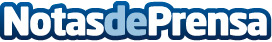 Repara Tu Deuda Abogados, despacho de referencia en la Ley de la Segunda Oportunidad en EspañaEl despacho de abogados especializado en la Ley de la Segunda Oportunidad ofrece soluciones legales a personas endeudadas en toda EspañaDatos de contacto:Repara tu Deuda AbogadosRepara tu Deuda Abogados655956735Nota de prensa publicada en: https://www.notasdeprensa.es/repara-tu-deuda-abogados-despacho-de Categorias: Nacional Derecho Finanzas Madrid http://www.notasdeprensa.es